Agenda1.0 Agenda	12.0 Call to Order	13.0 Motions	1-24.0 Action Items………………………………………………………………………………...…3Old Business…………………………………………………....…………………….……............3New Business…………………………………………………………………..…...….……..…3-4Next Meeting	5Call to OrderDr. Jon Burstein called to order the February meeting of the EMCAB Medical Committee at 10:03 am on April 11, 2014 in the Training Room of the Massachusetts Emergency Management Agency, Framingham, MA. 3.0 MotionsThe following table lists the motions made during the meeting.4.0Action ItemsThe following table lists the action items identified during the meeting1.    Minutes-       Motion by Dr. Dinneen to approve the February minutes. Seconded by Dr. Walker.       Approved - P. Brennan, Dr. Dinneen, Dr. Dyer, Dr. Geller, Dr. Patterson, Dr. Pozner,        Dr. Restuccia, Dr.Tennyson, Dr. Walker Dr. Walter, and Dr. Wedel.                Abstentions-none, opposed-none.2.    Task Force – chairs to distribute written reports as needed-no reports3.     Old Business   	a.  System CQI report- no report    b.  MATRIS-no report4.     New Business   CoAEMSP airway definition-J. PiankaThe Committee of Educational Programs for the Emergency Medical Services Professions (CoAEMSP) has defined airway competency.  MA had 26 Paramedic Training institutions a year ago, now there are 13 CAAHEP/CoAEMSP institutions.  Adopting this standard will allow discontinuation of the airway training SPWs.Motion by Dr. Walter to approved adopting the CoAEMSP airway recommendation for initial Paramedic Training Programs. Seconded Dr. Geller. Approved - Dr. Bailey, Dr. Dinneen, Dr. Dyer,  Dr. Geller, L. Moriarty, Dr. Patterson, Dr. Pozner,  Dr. Restuccia, Dr. Tennyson, Dr. Walker, Dr. Walter, and Dr. Wedel. Abstentions- P. Brennan, opposed-none.Reordered agenda items following acceptance of CoAEMSP airway recommendation   Community Paramedicine Special project waivers (spw)-EasCare and Cataldo.		4 services applied-applications were reviewed by the Community Care and Education         Committee.  The applications were reviewed utilizing the Health Resources and Services        Administration (HRSA) guidance document.      EasCare-Greg Davis-PowerPoint presentation and handout.		EasCare modeled program after parent company Medavie-Canada.  Partnered with        Commonwealth Care Alliance(CCA) at Boston Medical Center.        Paramedics would be dispatched to the patient’s home for service.  Dr. Muse is      medical director for EasCare.  Dr. Loughnane is CCA’s medical director.  EasCarehas 4 Paramedics participating in this spw.  Quality Assurance will be done on all calls.  Reviewers will be EasCare Paramedicine Program, EasCare’s medical director and CCA physicians.  Quarterly reporting will be done to the Department.  Should a patient need to be transported EasCare will contact the local 991 service.  EasCare has reached out VNA, fire chiefs in the area, the Professional Fire Fighters of Massachusetts.Motion by Dr. Restuccia to approve EasCare’s special project waiver. Seconded by Dr.Dinneen. Approved - Dr. Bailey, P. Brennan, Dr. Dinneen, Dr. Dyer,  Dr. Geller, L. Moriarty, Dr. Patterson, Dr. Pozner, Dr. Restuccia, Dr. Tennyson, Dr. Walker, Dr. Walter, and Dr. Wedel. Abstentions- none opposed-none.      Cataldo-Ron Quaranto      PowerPoint presentation and handout-      Cataldo has partnered with BIDMC’s Post Acute Care Transition (PACT) program. Enrolled patients are at high risk for readmission for CHF, Pneumonia and MI.  4   Paramedics have been selected.  They will provide 24-hour access supplementing PCP care.  Paramedics will contact local 911 agencies if emergency transport is needed.		Training will include 150 hours of didactic, clinical and observation.  QA will be done on a daily basis by Cataldo, the PCP and the AHMD Care Coordinator.  Care coordination and integration is being done with VNA and Elder Services.  Dispatchers will receive special SmartCare training.  Motion by Dr. Geller to approve Cataldo’s Special project waiver. Seconded by Dr. Pozner. Approved - Dr. Bailey, P. Brennan, Dr. Dinneen, Dr. Dyer,  Dr. Geller, L. Moriarty, Dr. Patterson, Dr. Pozner,  Dr. Restuccia, Dr. Tennyson, Dr. Walker, Dr. Walter, and Dr. Wedel. Abstentions- none opposed-none.  Sepsis spw (Region 3)- Captain Jen Collins-BrownThe waiver would allow for measuring a lactate level and if elevated  (>4mmol/L) would allow NS infusion of 30cc/kg if the patient has no signs and symptoms of CHF/CRF, or 20 cc/kg in setting of CRF or CHF. Discussion: transport times 3-20 minutes; is this a necessary prehospital intervention?  How does this change anything clinically?  A region 1 hospital shows good data from early sepsis identification.  Members agree to add to the agenda for further discussionMotion by Dr. Walter to approve the Sepsis waiver.  Seconded by Dr. Geller.  Approved - Dr. Bailey, P. Brennan, Dr. Dinneen, Dr. Dyer,  Dr. Geller, L. Moriarty, Dr. Patterson, Dr. Pozner,  Dr. Restuccia, Dr. Tennyson, Dr. Walker and  Dr. Walter. Abstentions- Dr. Wedel opposed-none.   Meeting venues-Dr. BursteinThere has been discussion about moving the venue for the Medical Services meeting to other regions.  If anyone wishes to make a recommendation contact Ms. Reilly.   Vice Chair-Dr. BursteinThe Medical Services Committee needs to have a vice chair election.  Discussion at the next meeting.   Oral Diphenhydramine-Dr. BursteinWill defer to next agenda for further discussion.    Medication substitutions for shortages-how prescriptive-Dr. BursteinWould the committee recommend going back to having the Department address drug shortage and recommending substitutions?  The recent normal saline shortage brought the issue up for discussion.  A memo was sent (1/17/12) stating the service’s medical director can make recommendations for substitutions.  No changes.   Antidysrhythmics after ROSC?-Dr. Burstein	Will defer to next agenda for further discussion.    Backboards in spinal immobilization-Dr. BursteinSelective Spinal Assessment is in place for services with a medical director.  Some states no longer utilize backboards for immobilization-relying on a cervical collar and a stretcher.  The longboard can be used to transfer a patient to a stretcher but will be removed once the patient is on the stretcher.  Dr. Burstein reported he will re-write the Selective Spinal Assessment protocol, in the meantime if using this option can train EMS personnel.  Recommendation to add additional information to the current Selective Spinal Assessment training module.  Important to monitor missed cases when patients should have had a collar applied, will continue to monitor.Motion by Dr. Restuccia to eliminate the requirement for a longboard to provide immobilization.  Seconded by Dr. Pozner.  Approved - Dr. Bailey, P. Brennan, Dr. Dinneen, Dr. Dyer,  Dr. Geller, L. Moriarty, Dr. Patterson, Dr. Pozner,  Dr. Restuccia, Dr. Tennyson, Dr. Walker, Dr. Walter, and Dr. Wedel. Abstentions – none, opposed-none.   Pressor agents-Dr. BursteinThe literature recommends Norepinephrine instead of Dopamine as a pressor agent.Motion by Dr. Wedel to change Dopamine to Norepinephrine. Seconded by Dr. Pozner.         Approved - Dr. Bailey, P. Brennan, Dr. Dinneen, Dr. Dyer,  Dr. Geller, L. Moriarty,          Dr. Patterson, Dr. Pozner,  Dr. Restuccia, Dr. Tennyson, Dr. Walker, Dr. Walter, and          Dr. Wedel. Abstentions – none, opposed-none.	    Meeting Adjourned at 11:50 am.Next Meeting: Friday June 13, 2014-10 a.m. - 12 Noon at MEMA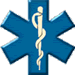                      Meeting Minutes                     Meeting Minutes                     Meeting Minutes                     Meeting MinutesSubject:Medical Services CommitteeDate:April 11, 2014 – final amended 7/21/14 added to the motion table-for sepsisVotingMembers:Absent  Members:  Dr. Burstein (chair), Dr. Bailey, P. Brennan, Dr. Dinneen, Dr. Dyer, Dr. Geller,   L. Moriarty, Dr. Patterson, Dr. Pozner, Dr. Restuccia, Dr. Tennyson, Dr. Walker Dr. Walter, and Dr. Wedel., Dr. Old and M. Pulit.MotionResultMotion: by Dr. Dinneen to approve the February minutes.  Seconded by Dr. Walker.   Approved - P. Brennan, Dr. Dinneen, Dr. Dyer, Dr. Geller, Dr. Patterson, Dr. Pozner, Dr. Restuccia, Dr.Tennyson, Dr. Walker Dr. Walter, and Dr. Wedel.              Abstentions-none, opposed-none.MotionResultMotion by Dr. Walter to approve adopting the CoAEMSP airway recommendation for initial Paramedic Training Programs. Seconded Dr. Geller.Approved - Dr. Bailey, Dr. Dinneen,Dr. Dyer,  Dr. Geller, L. Moriarty, Dr. Patterson, Dr. Pozner,Dr. Restuccia, Dr. Tennyson, Dr. Walker, Dr. Walter, and Dr. Wedel. Abstentions- P. Brennan,opposed-none.MotionResultMotion by Dr. Restuccia to approve EasCare’s Special project waiver. Seconded by Dr.Dinneen.Approved - Dr. Bailey, P. Brennan, Dr. Dinneen, Dr. Dyer,  Dr. Geller, L. Moriarty, Dr. Patterson, Dr. Pozner,  Dr. Restuccia, Dr. Tennyson, Dr. Walker, Dr. Walter, and Dr. Wedel. Abstentions-none, opposed-none.MotionResultMotion by Dr. Geller to approve Cataldo’s Special project waiver. Seconded by Dr. Pozner.Approved - Dr. Bailey, P. Brennan, Dr. Dinneen, Dr. Dyer,  Dr. Geller, L. Moriarty, Dr. Patterson, Dr. Pozner,  Dr. Restuccia, Dr. Tennyson, Dr. Walker, Dr. Walter, and Dr. Wedel. Abstentions–none, opposed-none.MotionResultMotion by Dr. Walter to approve the Sepsis waiver.  Seconded by Dr. Geller.  Approved - Dr. Bailey, P. Brennan, Dr. Dinneen, Dr. Dyer,  Dr. Geller, L. Moriarty, Dr. Patterson, Dr. Pozner,  Dr. Restuccia, Dr. Tennyson, Dr. Walker and  Dr. Walter. Abstentions- Dr. Wedel opposed-none.MotionResultMotion by Dr. Restuccia to eliminate the requirement for a longboard to provide immobilization.  Seconded by Dr. Pozner.  Approved - Dr. Bailey, P. Brennan, Dr. Dinneen, Dr. Dyer,  Dr. Geller, L. Moriarty, Dr. Patterson, Dr. Pozner,  Dr. Restuccia, Dr. Tennyson, Dr. Walker, Dr. Walter, and Dr. Wedel. Abstentions–none, opposed-none.MotionResultMotion by Dr. Wedel to change Dopamine to Norepinephrine. Seconded by Dr. Pozner.Approved - Dr. Bailey, P. Brennan, Dr. Dinneen, Dr. Dyer,  Dr. Geller, L. Moriarty, Dr. Patterson, Dr. Pozner,  Dr. Restuccia, Dr. Tennyson, Dr. Walker, Dr. Walter, and Dr. Wedel. Abstentions – none, opposed-none.ItemItemResponsibility